REPUBLIKA HRVATSKAPOŽEŠKO SLAVONSKA ŽUPANIJAOSNOVNA ŠKOLA BRAĆE RADIĆA PAKRACŠIFRA ŠKOLE: 11-064-001KLASA: 003-02/19-01/17URBROJ: 2162-10-01-19-1Pakrac, 31.prosinca 2019.g.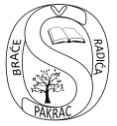 Na temelju članka 45. Statuta škole Osnovne škole braće Radića Pakrac,sazivam  37. sjednicu ŠKOLSKOG ODBORAZa 3.siječnja 2020.g. u 8:00 sati sa sljedećimDNEVNIM  REDOM:             1.      Usvajanje zapisnika s prošle, 36. sjednice Školskog odbora i usvajanje                        dnevnog reda 37. sjednice.                                   2.      Prethodna suglasnost za primanje u radni odnos:  pomoćnika u nastavi – dva                        izvršitelja              3.       RazličitoO tome obavijestiti:1.  Ivana Bukvić Belac2.  Iva Ivanović3.  Milan Nadaždi4.  Ana Zekić5.  Željka Pejša Božić6.  Morena Mandić Čolić7.  Marko Martinelli8.  Upravni odjel za društvene djelatnosti        9.  Arhiva                                                                                             Predsjednica Školskog odbora                                                                                                     Ivana Bukvić Belac, prof., v.r._____________________________________________